 ЯГЕЛЛОНСЬКИЙ УНІВЕРСИТЕТ У КРАКІВІ               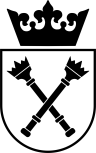 ШКОЛА ПОЛЬСЬКОЇ МОВИ ТА КУЛЬТУРИРЕГЛАМЕНТ КУРСУ  ПІДГОТОВКИ ДО НАВЧАННЯ В ПОЛЬЩІ 2023Школа польської мови та культури, надалі – Школа.1 - Tерміни та тривалість курсуКУРС ПІДГОТОВКИ ДО НАВЧАННЯ В ПОЛЬЩІ 2023 (надалі «Курс»):   I СЕСІЯ:   8 травня -  2 червня 2023 р.   Заявки: до 21 квітня 2023 р.  Оплата до 28 квітня 2023 р.  ІІ СЕСІЯ:   5 червня – 30 червня 2023 р. Заявки до: 19 травня 2023 р. Оплата  до 26 травня 2023 р. ІІІ СЕСІЯ: 31 липня – 25 серпня 2023 р.  Заявки: до 14 липня 2023 р.  Оплата до 20 липня 2023 р.2 – Умови прийомуЩоб записатися на курс, необхідно:1. Прочитати інформацію про курс на сайті Школи: Szkoła Języka i Kultury Polskiej IGP - Instytut Glottodydaktyki Polonistycznej (uj.edu.pl)2. Заповнити онлайн-анкету з наступними додатками: Інформація про обробку персональних даних, Правила  «КУРСУ ПІДГОТОВКИ ДО НАВЧАННЯ В ПОЛЬЩІ 2023» та Згода на поширення інформації. Потім Школа надсилає Вам вищезазначений документ у формі pdf-файлу. Документ необхідно роздрукувати, підписати від руки та надіслати у вигляді сканованого зображення на адресу: igpprogramy@uj.edu.pl3. Виконайте онлайн-тест на платформі Open UJ - якщо це можливо. Після отримання онлайн-форми заявки Школа надсилає повну інформацію щодо вступного тесту (посилання на відповідну платформу).4. Оплатити курс.3 - Зобов'язання та відповідальність1. Після отримання аплікаційної форми Школа надсилає електронною поштою підтвердження про прийняття на курс.2. Відсутність оплати тягне за собою виключення учасника зі списку.3. Умовою для початку курсу є збір необхідної кількості учасників у групі: мінімум 6 осіб.4. Школа зобов'язується дотримуватись належної старанності при організації  дидактичної програми що складається з 80 годин мовних занять.4 - Інструкція1. Ця Анкета з додатками: Інформація про обробку персональних даних, Регламент КУРСУ ПІДГОТОВКИ ДО НАВЧАННЯ В ПОЛЬЩІ 2023 та Згода на розсилку інформації, регулюється польським законодавством і виключною юрисдикцією польських судів. Додатки є невід’ємною частиною Анкети.2. Учасник зобов’язаний вказати актуальні контактні дані (номер телефону та адресу електронної пошти) у Анкеті. У разі зміни будь-яких даних Учасник зобов’язаний негайно повідомити про це Школу.3. Школа має право скасувати заплановані заняття або всю програму, особливо в ситуаціях поза контролем Школи, таких як: події, які називаються форс-мажорними обставинами (наприклад, пожежа, повінь, епідеміологічна загроза, надзвичайний стан, війна).4. У екстрених випадках інформація про скасування занять або програми може бути надіслана електронною поштою або телефоном. Учасник зобов'язаний регулярно перевіряти надані контактні дані.5. У разі скасування заняття або програми Школа поверне пропорційну частину плати або її повну суму з урахуванням адміністративних витрат.6. Школа не несе відповідальності за будь-які інші витрати, понесені учасником у зв'язку з участю у програмі, а також у разі скасування занять або всієї програми.7. Реєструючись на курс, Ви погоджуєтеся звільнити Школу від будь-якої відповідальності, утримуватися від пред’явлення будь-яких претензій і вимог до Школи та гарантувати звільнення Школи від будь-яких претензій або вимог третіх сторін у разі форс-мажорних обставин, неможливості для завершення курсу студентом з причин,  що лежать на його/її боці, або з причин, що не залежать від Сторін.Я заявляю, що прочитав і приймаю наведені вище умови.UNIWERSYTET JAGIELLOŃSKI W KRAKOWIESZKOŁA JĘZYKA I KULTURY POLSKIEJREGULAMIN KURSU  PRZYGOTOWUJĄCEGO DO STUDIÓW W POLSCE 2023 Szkoła Języka i Kultury Polskiej zwana dalej Szkołą.  1 - Termin i czas trwania Kursu„KURS PRZYGOTOWUJĄCY DO STUDIÓW W POLSCE 2023” (dalej jako „Kurs”):  SESJA I:       8 maja – 2 czerwca 2023  r              Zgłoszenia do: 21 kwietnia 2023r         Wpłaty do 28 kwietnia 2023r          SESJA II:     5 – 30  czerwca 2023 r                     Zgłoszenia do: 19 maja 2023r               Wpłaty do 26 maja 2023r       SESJA III:  31 lipca - 25 sierpnia 2023 r             Zgłoszenia do: 14 lipca 2023               Wpłaty do 20 lipca 2023r2 – Warunki przyjęciaW celu zapisania się na kurs, należy:  Zapoznać się z informacjami o kursie na stronie internetowej Szkoły: igpprogramy@uj.edu.pl Wypełnić Formularz Aplikacyjny online wraz z następującymi załącznikami: Informacja 
o Przetwarzaniu Danych Osobowych, Regulamin kursu „KURS PRZYGOTOWUJĄCY DO STUDIÓW W POLSCE 2023” i Zgoda na Rozsyłanie Informacji. Następnie Szkoła przesyła do Państwa powyższy dokument w formie pliku pdf. Dokument należy wydrukować, odręcznie podpisać i przesłać w formie skanu na adres: igpprogramy@uj.edu.pl   Wypełnić test plasujący online na platformie Open UJ - jeśli dotyczy. Po otrzymaniu Formularza Aplikacyjnego online Szkoła wysyła pełną informację dotyczącą testu plasującego (link do odpowiedniej platformy).   Dokonać opłaty za kurs. 3 – Zobowiązania i odpowiedzialnośćPo otrzymaniu Formularza Aplikacyjnego Szkoła wysyła mailem potwierdzenie przyjęcia na kurs. Brak wpłaty spowoduje skreślenie uczestnika z listy.  Warunkiem uruchomienia kursu jest zebranie niezbędnej liczby uczestników w grupie: minimum 6 osób.Szkoła zobowiązuje się dołożyć należytej staranności przy organizowaniu programu dydaktycznego złożonego 
z 80 godzin zajęć językowych.  4 – PouczenieNiniejszy Formularz Aplikacyjny wraz z następującymi załącznikami: Informacja 
o Przetwarzaniu Danych Osobowych, Regulamin kursu „KURS PRZYGOTOWUJĄCY DO STUDIÓW W POLSCE 2023” i Zgoda na Rozsyłanie Informacji jest poddany prawu polskiemu oraz wyłącznej jurysdykcji sądów polskich. Załączniki stanowią integralną część Formularza Aplikacyjnego. Uczestnik zobowiązany jest do podania aktualnych danych kontaktowanych (numer telefonu i adres email) w Formularzu Aplikacyjnym. W przypadku zmiany którejś z danych Uczestnik zobowiązany jest do niezwłocznego poinformowania o tym Szkoły. Szkoła ma prawo odwołać zaplanowane zajęcia lub cały program, zwłaszcza w sytuacjach wystąpienia przyczyn niezależnych od Szkoły, takich jak m.in. zdarzenia określane mianem siły wyższej (np. pożar, powódź, zagrożenie epidemiologiczne, stan wyjątkowy, wojna). W sytuacjach pilnych informacja o odwołaniu zajęć lub programu może być przekazywana drogą mailową lub telefonicznie. Uczestnik zobowiązany jest do regularnego sprawdzania podanych danych kontaktowych. W przypadku odwołania zajęć lub programu Szkoła zwróci proporcjonalną część opłaty lub jej całość, po uwzględnieniu kosztów administracyjnych. Szkoła nie ponosi odpowiedzialności za ewentualne inne koszty poniesione przez uczestnika w związku 
z udziałem w programie, także w razie odwołania zajęć lub całego programu. Zapisując się na kurs, zgadza się Pani/Pan na zwolnienie Szkoły od jakiejkolwiek odpowiedzialności, powstrzymanie się od kierowania wobec Szkoły wszelkich roszczeń i żądań oraz zapewnienie zwolnienia Szkoły od jakichkolwiek roszczeń lub żądań osób trzecich w razie zaistnienia siły wyższej, braku możliwości odbycia kursu przez kursanta z przyczyn leżących po jego/jej stronie lub z przyczyn niezależnych od Stron. Oświadczam, że zapoznałam/em się i akceptuję powyższe warunki.ПІДПИС:ДАТА:PODPIS:                                                                                                    DATA: